TÍTULO PORTUGUÊS (TIMES 14)Recebido em: xx/xx/xxxx Aceito em: xx/xx/xxxx DOI: 10.25110/arqsaude.v28i1.2024-000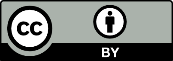 Autor Autor Autor RESUMO: Times 12PALAVRAS-CHAVE:TÍTULO INGLÊS (TIMES 14)ABSTRACT:KEYWORDS:TÍTULO ESPANHOL (TIMES 14)RESUMEN:PALABRAS CLAVE:1 TÍTULO PRINCIPAL (TIMES 12 EM TODO O TEXTO)Título secundário1.1.1 Título secundário